Schüler-Anmeldebogen Klassenstufe 5 Realschule und WerkrealschuleDie nachstehenden Angaben werden für die Schülerkartei benötigt. 
Wir bitten deshalb um vollständiges Ausfüllen in gut lesbarer Schrift. Anmeldung Schulart:	O  Werkrealschule		O  Realschule Schülerdaten:Familienname: …………………………………………  Vorname: ..……………………………………………
Geburtsdatum: …………………………………………  Konfession: ……………………………....................besucht Religionsunterricht:  O Evangelisch	O Katholisch   O Ethik   O Syr. Orthodox   		Geburtsort: ……………………………………………..  Geburtsland: ……………………………………….…
PLZ/Wohnort: ………………………………………….   Straße/Hausnr. ………………………………………
Staatsangehörigkeit(en): …………………………………………………………………………………………..
Muttersprache: ……………………………………………………………………………………………………..Verkehrssprache in der Familie: 	O  Deutsch		O nicht DeutschAngabe Verkehrssprache: ………………………………………………………………………………………Erziehungsberechtigt:		O   Mutter		O   Vater		O   beide Erziehungsberechtigter 1:Name, Vorname: ……………………………………………Tel.-Nr. privat: …………………………………….Straße/Hausnr: …………………………………………….. Tel.-Nr. Geschäft: ………………………………..PLZ/Wohnort: ………………………………………………. Nottelefon/Handy: ……………………………….E-Mail: ……………………………………………………………………………………………………………….Erziehungsberechtigter 2:Name, Vorname: ……………………………………………Tel.-Nr. privat: …………………………………….Straße/Hausnr: …………………………………………….  Tel.-Nr. Geschäft: ………………………………..PLZ/Wohnort: ………………………………………………. Nottelefon/Handy: ……………………………….E-Mail: ……………………………………………………………………………………………………………….Name und Ort der abgebenden Grundschule: ………………………………………………………………….
Wunschmitschüler: ……………………………………………………………………………..…………………. 
Änderungen der Schüler- bzw. Elterndaten (Adresse, Telefon) oder Änderungen im Sorgerecht sind der Schule unverzüglich mitzuteilen! 
Ich versichere, dass die Angaben im Schüler-Anmeldebogen richtig sind. Die Anmeldung erfolgt im Einverständnis aller Erziehungsberechtigter. Ort, Datum: …………………………………………………………………………………………………………Unterschrift Erziehungsberechtigter : ……………………………………………………………………………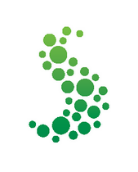 SchurwaldschuleWerkrealschule I RealschuleEbene 1673098 Rechberghausenschulleitung@schurwaldschule.deFON: 07161-946990-0FAX: 07161-946990-18